ВВЕДЕНИЕКаждое предприятие или отдельный предприниматель, организуя свою деятельность, преследует цель  получить максимальный доход. Для достижения данной цели необходимы средства производства, эффективное использование которых и определяет конечный результат деятельности предприятия. На практике вложенные в производство средства производства называются капиталом. Основной проблемой для каждого предприятия является именно определение достаточности капитала для осуществления финансовой деятельности, чтобы создать условия для экономического роста. [12, с. 129]Как известно, капитал предприятия подразделяется на собственный и заемный. Под структурой капитала понимают соотношение собственного и заемного капитала фирмы. В современных условиях структура капитала представляет собой тот фактор, который оказывает воздействие на финансовое состояние предприятия  его платежеспособность и ликвидность, величину дохода, рентабельность деятельности. Таким образом, собственный каптал является основным источником финансирования средств предприятия, необходимых для его функционирования. Именно поэтому формирование оптимальной структуры капитала, то есть установление наиболее выгодного соотношения между собственным и заемным капиталом является главным вопросом, волнующим каждую организацию.Актуальность темы курсовой работы заключается в том, что в современных условиях существования различных форм собственности главной проблемой для каждого предприятия является формирование достаточности денежного капитала необходимого для осуществления финансовой деятельности. следовательно существует зависимость производить всестороннее изучение, анализ и организацию учета собственного и заемного капитала хозяйствующих субъектов.Целью курсовой работы является изучение сущности капитала, а также его структуры и методики учета капитала на предприятии.Для достижения поставленной цели необходимо решить следующие задачи:раскрыть понятие капитала с экономической и бухгалтерской точек зрения;выявить сущность и состав капитала;рассмотреть особенности структуры капитала;изучить методики бухгалтерского учета капитала предприятия.Объектом курсовой работы выступает капитал, как основополагающая категория бухгалтерского учета, а предметом работы непосредственно является характеристика сущности и видов капитала, его движение и формирование.Теоретической основой исследования нормативные документы, регламентирующие ведение бухгалтерского учета в Российской Федерации, труды ведущих отечественных и зарубежных ученых, посвященные проблемам бухгалтерского учета, методологическая и учебная литература.В процессе исследования применялись общенаучные и специальные методы исследования, такие как анализ, синтез, группировка, классификация, моделирование и обобщение.Работа состоит из введения, двух глав, заключения, списка использованных источников.В первой главе раскрываются теоретические аспекты понятия капитала как основополагающей категории бухгалтерского учета. Во второй главе представлено решение практической задачи по бухгалтерскому учету хозяйственных операций в ООО «Весна».1 Капитал как основополагающая категория бухгалтерского учета1.1 Понятие «капитал» в экономической теории и бухгалтерском учетеСтремление объяснить суть и значение капитала проявили представители всех крупнейших школ и направлений экономической науки. Исследования, посвященные капиталу, начиная со второй половины XIX века и вплоть до наших дней, связаны с именами таких известных экономистов, как Е.Бем-Баверк, К.Викселль, И.Фишер, Ф.Найт, Д.Дьюи, В.Парето, Дж. Хикс, П.Самуэльсон и многими другими. Тем не менее, понятие капитал можно рассматривать с разных сторон. В главную очередь это значение данного понятия со стороны экономической теории и со стороны бухгалтерского учета.Для начала изучим понятие капитала со стороны экономической теории. Капитал — это определенная сумма благ в виде материальных, денежных и интеллектуальных средств, используемых в качестве ресурса в дальнейшем производстве. Поэтому капитал есть сумма так называемых капитальных благ, т.е. благ по производству других благ. К капитальным благам относятся, во-первых, жилые здания; во-вторых, производственные сооружения, машины, оборудование, инфраструктура; в-третьих, товарно-материальные запасы. По экономическому определению капитал разделяется на два вида  реальный, т.е. в материальной и интеллектуальной форме, и финансовый, т.е. в форме денег и ценных бумаг. Все чаще выделяют и третий вид — человеческий капитал, образующийся в результате инвестиций в образование и здоровье трудовых ресурсов.Реальный капитал (реальные активы, нефинансовые активы) делится на основной и оборотный капитал. К основному капиталу обычно относят имущество, служащее больше одного года. В России основной капитал называют основными фондами. К реальному оборотному капиталу следует относить только материальные оборотные средства, т.е. производственные запасы, незавершенное производство, запасы готовой продукции и товары для перепродажи.  Реальный капитал приносит доход в форме прибыли. Она может быть в разных вариантах: прибыль фирмы, роялти владельца интеллектуального капитала (например, собственника патента) и др.Финансовый капитал состоит из денег и ценных бумаг. Он порожден нуждами экономического кругооборота. Финансовый капитал приносит доход в форме прибыли (от акций) и процента (от облигаций, банковских счетов и депозитов, ссуд). Финансовый капитал, предоставляемый в ссуду, называют ссудным. [15, с. 129]Понятие капитала, предложенное Фишером, наиболее распространено в экономике. По мнению американского экономиста Ирвинга Фишера (1867-1947), капитал — это то, что порождает поток услуг, которые оборачиваются притоком доходов. Чем больше ценятся услуги того или иного капитала, тем выше доходы. Поэтому величину капитала нужно оценивать на основе величины получаемого от него дохода. Капитал, как известно, является третьим фактором производства, представляющий собой созданные человеком товары длительного пользования, которые используются в дальнейшем процессе производства. В широком смысле слова, инвестиции в капитал равнозначны отложенному потреблению. Откладывая текущее потребление и производя здания и оборудования, общество увеличивает потребление в будущем. Это и порождает положительную норму прибыли. Ведь спрос на капитал представляют предприятия с разнообразными инвестиционными проектами, которые как раз и заключаются в том, чтобы отказаться от потребления сегодня ради его увеличению в будущем. [18, с. 535]Капитал  часть финансовых ресурсов, которые инвестируются в производство с целью получения прибыли. Капитал является базой для создания и развития предприятия, а также в процессе функционирования обеспечивает интересы государства, собственников и персонала. Капитал представляет собой совокупность материальных ценностей и денежных средств, финансовых вложений, которые в свою очередь представляют собой источники формирования имущества.В бухгалтерском учете создается информация об изменении капитала в результате хозяйственной деятельности организации. Исходя из участия капитала в хозяйственном процессе и отражения его в бухгалтерском балансе, капитал можно разделить на активный и пассивный. Активный капитал  это стоимость имущества организации по составу и размещению. Составляющей активного капитала является все имущество, которым владеет предприятие. Состав, структура и динамика активного капитала отражается в активе бухгалтерского баланса.Пассивный капитал  это источники формирования имущества, то есть активного капитала, предприятия. Пассивный капитал делится на две части: собственный и заемный капитал. Состав, структура и динамика пассивного капитала отражается в пассиве бухгалтерского баланса. [6, с. 388]Капитал  величина средств, вложенных в хозяйственную деятельность. При этом в учете должно отражаться перемещение и трансформация капитала в процессе оборота [16, с. 11]. Капитал как производственный фактор, выступает, с одной стороны, в форме денежного и вещественного капитала (со стороны активов фирмы), а с другой  в форме собственного и заемного капитала (со стороны пассивов фирмы). Движение и изменение капитала взаимосвязано с формированием денежных средств. Постоянное движение капитала характеризует процесс, который получил название оборот капитала, то есть превращение одной его формы в другую.Оборот капитала характеризуется отличительными чертами:а) он является важнейшим условием, обеспечивающим постоянное генерирование дохода;б) он представляет собой процесс постоянного движения повторяющихся циклов;в) капитал, который используется в процессе производства, функционирует в трех основных формах  денежной, производительной и товарной. [7, с. 39]По источникам формирования имущества различают собственный капитал (собственные средства предприятия) и заемный капитал (заемные средства предприятия). Собственный капитал организации характеризует общую стоимость средств организации, принадлежащих ей на праве собственности. Собственный капитал формируется за счет следующих источников:средства, вложенные собственниками организации при ее учреждении;безвозвратно вложенные средства целевого финансирования;чистая прибыль с вычетом из нее дивидендов участникам, а также налога на прибыли и других социальных платежей или платежей в бюджет;безвозмездные взносы. [21, с. 194]Заемный капитал или привлеченный капитал организации отражает обязательства организации перед третьими лицами, возникающие в процессе хозяйственной деятельности.Капитал имеет немало определений и подходов к изучению, но обобщающим для всех взглядов на определение капитала является то, что он выступает главным элементом в оценке экономической деятельности предприятия.1.2 Структура капитала организацииКаждая организация независимо от организационно-правовых форм собственности должна располагать экономическими ресурсами, т.е. капиталом, для осуществления финансово-хозяйственной деятельности. При рассмотрении этого вопроса в первую очередь возникает необходимость разделения капитала на собственный и заемный.  В первую очередь изучим собственный капитал организации и его главные составляющие. С помощью собственного капитала можно охарактеризовать общую стоимость средств предприятия, которые принадлежат ему на праве собственности и применяются им для формирования определенной части активов. Капитал трактуют как долю активов предприятия, оставшуюся после вычета всех обязательств (рисунок 1.1). [17, с.67]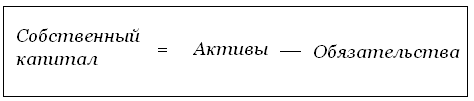 Рисунок 1.1  Формула расчета собственного капиталаСобственный капитал включает в себя уставный, добавочный и резервный капиталы, нераспределенную прибыль и прочие резервы. Рассмотрим краткие характеристики каждого компонента собственного капитала.а) Уставный капитал   это часть собственного капитала, которая формируется за счет общей суммы вкладов учредителей. Уставный капитал представляет собой минимальный допустимый размер имущества предприятия. Данная отметка не может быть менее чем десять тысяч рублей. [5] В акционерных обществах уставный капитал имеет вид акций учредителей, а в обществе с ограниченной ответственностью он состоит из долей учредителей.Изначально уставный капитал формируется как основа стартового капитала, необходимого для создания предприятия. При этом владельцы или участники предприятия формируют его исходя из собственных возможностей и в размере, достаточном для выполнения той деятельности, ради которой оно создается. Фонды собственных средств, представляющие собой по сути отложенную к распределению прибыль, формируются либо вынуждено, либо осознано  достигаемое таким образом расширение объемов деятельности представляет собой более выгодное размещение, чем изымание прибыли и направление ее на потребление или в другую сферу бизнеса. [11, с. 291]б) Добавочный капитал  формируется за счет вкладов в имущество предприятия, также при проведении в соответствии с законом дооценки внеоборотных активов. Добавочный капитал не разделяется на доли, внесенные определенным вкладчиком, а показывает общую сумму всех участников. [3]в) Резервный капитал  образуется за счет отчислений от прибыли организации. Данный капитал представляет собой резервы, которые являются неотъемлемым помощником для предприятия в условиях постоянного воздействия предпринимательского риска и нестабильности в экономике. Резервный капитал должен обязательно присутствовать в акционерных обществах, в унитарных предприятиях и в производственных сельскохозяйственных кооперативах. В акционерных обществах этот вид собственного капитала не может быть менее 15% от уставного капитала, а в производственных кооперативах  менее 10% от паевого фонда. Общества с ограниченной ответственностью создавать резервный капитал не обязаны, но они также могут формировать резервный фонд, если это не противоречит уставу общества. Также общества самостоятельно могут выбирать размер и порядок формирования резервного фонда, так как в законодательстве не представлено никаких ограничений. [2]г) Нераспределенная прибыль  направлена на выплату дивидендов акционерам и учредителям, а также на покрытие убытков предыдущих отчетных периодов. Дивиденды выплачиваются ежеквартально, раз в пол года или раз в год. Нераспределенная прибыль складывается в фондах специального назначения исходя из решения учредителей.д) Прочие резервы  направлены на компенсацию убытков, которые могут возникать на предприятии. Можно выделить следующие резервы: под снижение стоимости материальных ценностей; под обесценивание вложений в ценные бумаги; по сомнительным долгам, позволяющие предприятию компенсировать возможные убытки. [9, с. 25] Формирование собственного капитала неразрывно связано с формированием собственных финансовых ресурсов. Собственные финансовые ресурсы в свою очередь формируются за счет источников, как внутренних, так и внешних. К внутренним источникам следует отнести, во-первых, прибыль, остающуюся в распоряжении предприятия, а во-вторых, амортизационные отчисления. К внешним источникам относят: привлечение дополнительного капитала; безвозмездную финансовую помощь, полученную предприятием.Заемный капитал или привлеченный капитал организации отражает обязательства организации перед третьими лицами, возникающие в процессе хозяйственной деятельности. В качестве третьих лиц выступают банки, государство или иные кредиторы. Обязательства перед ними делятся на долгосрочные и краткосрочные. К долгосрочным обязательствам относятся те, срок исполнения по которым наступает более чем через 12 месяцев с момента отражения в учете и отчетности. К краткосрочным  срок исполнение менее чем через 12 месяцев.Многие компании полагаются на заемный капитал. Обычно между кредиторами и организацией заключается договором, в котором отражаются процентные ставки, даты выплаты процентов и возврата суммы долга. Главным преимуществом использования заемного капитала является то, что если компания будет работать более эффективно, кредиторы все равно получат только тот доход, который определен договором. Но с другой стороны если организация в дальнейшем будет испытывать финансовые сложности, то кредиторы получат меньше, чем согласовано в договоре. [8, с. 87]Однако ни одна компания не может использовать в своей деятельности только заемный капитал, поскольку в случае возникновения кризисной или банкротной ситуации рассчитываться с кредиторами было бы нечем. Поэтому наряду с заемными источниками капитала любая компания вынуждена использовать дорогостоящие источники, создающие собственный капитал организации. В российской практике облигационные займы пока не получили достаточно широкого распространения. Поэтому  работать российским компаниям приходится за счет относительно дорогих источников капитала. Существует четыре основных отличительных признака между собственным и заемным капиталом:собственный капитал в отличие от заемного дает право на участие в управлении предприятием;право на получение части прибыли и имущества у собственного капитала по остаточному принципу, а у заемного первоочередное;срок возврата капитала установлен только у заемного по условиям договора;льгота по налогу также существует только в рамках определения заемного капитала. Данный термин, льгота по налогу, означает, что расходу по обслуживанию данного источника средств включаются в налогооблагаемую прибыль, уменьшая ее. [6, с. 311]Часто встречаемыми на практике причинами привлечения заемного капитала, являются расширение производства, увеличение стоимости предметов труда, просроченная дебиторская задолженность и другие. Собственный капитал выражает организацию со стороны независимости, от других предприятий и учреждений. Следовательно, риск потерь и убытков организации снижается, если доля собственного капитала превышает долю заемного капитала в общей сумме средств капитала. Привлечение заемного капитала является совершенно нормальный явлением, так как это содействует улучшению финансового состояния. Однако существуют различные мнения по поводу привлечения заемного капитала. Как отмечает В.В. Ковалев «привлечение заемных средств является негативной тенденцией, означая, что с позиции долгосрочной перспективы предприятие все сильнее и сильнее зависит от внешних инвесторов» [10, с. 321]. Уолш пишет: «Чем больше компания имеет долгов, тем выше у нее риск. Увеличивая сумму долга в балансе, компания, как правило, может добиться роста прибыльности, возрастают и появляются новые возможности для расширения масштабов бизнеса» [20, с. 132]. Следует отметить, что доля заемного капитала, которая является рисковой для одной компании, для другой таковой уже может и не являться. Наиболее оптимальное соотношение собственного и заемного капитала рассчитывается индивидуально для каждой организации, в зависимости от особенностей ее участия в хозяйственной деятельности, а также от ее финансового положения. В данной ситуации применяется эффект финансового рычага, то есть приращение собственных средств, получаемое в связи с использованием кредита, несмотря на его платность.Таким образом, актив баланса рассматривается как развернутая характеристика компонентов капитала компании (то есть его размещение), а пассив  как демонстрация состава источников формирования капитала, включая собственные источники средств, которые формируют часть всего капитала компании [19, с. 287].1.3. Методика бухгалтерского учета капитала предприятияДля учета зарегистрированного уставного капитала, его изменений и расчетов с учредителями по вкладам в уставный капитал планом счетов предусмотрена система счетов, в которую вошли пассивный счет «Уставный капитал» с прежними субсчетами, отражающими структуру капитала, активно-пассивный счет «Расчеты с учредителями» с двумя прежними субсчетами. По новому плану счетов на счете будут отражаться и операции по расчетам с государственным и муниципальным органом как учредителем унитарных государственных предприятий, отражавшиеся ранее на ликвидированном ныне счете. В эту систему счетов входит ныне счет «Собственные акции (доли)» для учета выкупленных собственных акций или долей (отражавшихся ранее на ликвидированном ныне счете «Денежные документы»). В эту систему счетов вошли также другие счета собственного капитала, поменявшие свои номера в новом плане счетов: «Резервный капитал», «Добавочный капитал» и счет «Нераспределенная прибыль (непокрытый убыток)». Взаимосвязи в этой системе счетов показаны на схеме. Синтетический и аналитический учет уставного капитала ведется в соответствующих регистрах бухгалтерского учета на основании прошедших государственную регистрацию учредительных документов предприятия, договоров купли-продажи акций в акционерных обществах и другой первичной документации. В процессе хозяйственной деятельности у организации может появиться новое имущество либо возрасти учетная стоимость уже имеющегося имущества, что приводит к росту активов предприятия. Для учета источников поступления новых материальных ценностей или прироста их балансовой стоимости в бухгалтерском учете введено понятие добавочного капитала. Для учета сумм добавочного капитала и обобщения информации об их накоплении и использовании предназначен бухгалтерский счет «Добавочный капитал» без деления на субсчета. Аналитический учет по данному счету ведется по источникам его формирования и направлениям использования.Источниками формирования являются:прирост стоимости имущества по переоценке и благодаря капитальным вложениям; эмиссионный доход; положительные курсовые разницы, образующиеся при вкладе иностранной валюты в уставный капитал предприятия;средства, ассигнованные из бюджета и использованные на финансирование долгосрочных вложений; средства малого предприятия, направленные на пополнение оборотных средств. Средства от безвозмездного поступления имущества теперь отражаются в составе доходов будущих периодов по счету «Доходы будущих периодов». В результате переоценки объектов основных средств величина добавочного капитала может изменяться в сторону не только увеличения, но и уменьшения. В бухгалтерском учете изменение (увеличение) первоначальной стоимости основных средств, оборудования к установке отражается записью по кредиту счета «Добавочный капитал» в корреспонденции со счетами «Основные средства», «Доходные вложения в материальные ценности», «Оборудование к установке». При этом разница между восстановительной и первоначальной суммой износа основных фондов учитывается на дебете счета «Добавочный капитал» в корреспонденции со счетом «амортизация основных средств». Согласно Положению по бухгалтерскому учету «Учет активов и обязательств, стоимость которых выражена в иностранной валюте», курсовые разницы, связанные с формированием уставного капитала организации, подлежат отнесению на добавочный капитал. В данном случае под курсовой разницей подразумевается разность, возникающая между официальными курсами иностранной валюты, котируемыми Центральным банком РФ, на дату ее фактического внесения в уставный капитал и на дату государственной регистрации учредительных документов. В современных условиях она бывает, как правило, положительной и поэтому рассматривается в качестве инфляционного источника, учитываемого в составе добавочного капитала. [1]В бухгалтерском учете положительная курсовая разница, возникшая при внесении иностранной валюты в уставный капитал предприятия, отражается записью по кредиту счета «Добавочный капитал» в корреспонденции со счетом «Расчеты с учредителями», субсчет «Расчеты по вкладам в уставный (складочный) капитал». К добавочному капиталу присоединяются ассигнования, получаемые из бюджета любого уровня, которые израсходованы предприятием на финансирование долгосрочных инвестиций. Поступившие из бюджета средства зачисляются вначале на специальный банковский счет, с которого затем производится их списание на покрытие расходов, осуществляемых в соответствии с инвестиционной программой предприятия. Далее израсходованная сумма бюджетных ассигнований включается в состав добавочного капитала бухгалтерской записью. Основанием для такого присоединения может выступать только факт использования бюджетных средств по целевому назначению. [13, с. 202]Добавочный капитал может пополняться за счет средств, направляемых на пополнение собственных оборотных средств, данный источник образуется в процессе распределения участниками нераспределенной прибыли предприятия. При этом направление нераспределенной прибыли на пополнение собственных оборотных средств отражается по дебету счета «Нераспределенная прибыль (непокрытый убыток)» в корреспонденции со счетом «Добавочный капитал». Резервный капитал представляет собой страховой капитал предприятия, предназначенный для возмещения убытков от хозяйственной деятельности, а также для выплаты доходов инвесторам и кредиторам в том случае, если на эти цели не хватает прибыли. Средства резервного капитала выступают гарантией бесперебойной работы предприятия и соблюдения интересов третьих лиц. Наличие такого финансового источника придает последним уверенность в погашении предприятием своих обязательств. Бухгалтерский учет формирования резервного капитала должен обеспечивать получение информации, необходимой для контроля над соблюдением его верхней и нижней границ. Во всех случаях предельная величина резервного капитала не может превышать той суммы, которая определена собственниками предприятия и зафиксирована в учредительных документах. При этом для акционерных обществ и совместных предприятий законодательно установлен еще и его минимальный размер. [4]Для получения подробной информации о наличии и движении средств резервного капитала в плане счетов бухгалтерского учета предусмотрен бухгалтерский счет 82 «Резервный капитал». Образование резервного капитала за счет средств нераспределенной чистой прибыли отражается записью по дебету счета 84 «Нераспределенная прибыль (непокрытый убыток)» в корреспонденции со счетом 82 «Резервный капитал». [14, с. 125]Планом счетов бухгалтерского учета предусмотрено использование резервного капитала на погашение выпущенных облигаций по полученным краткосрочным и долгосрочным займам и на покрытие убытков от хозяйственной деятельности.2 Практическая частьВариант 201.11.2014 г. было зарегистрировано ООО «Океан» с уставным капиталом 1 000 000 р. Собственниками в качестве вклада в уставный капитал было внесено 800 000 р. на расчетный счет. За отчетный период произошли следующие факты хозяйственной жизни, представленные в таблице.На основе данных для выполнения задачи:составить вступительный баланс;в журнале регистрации хозяйственных операций отразить все операции с указанием их номера и корреспонденции счетов и типов ФХЖ, подсчитать итог журнала;заполнить главную книгу;составить оборотно-сальдовую ведомость;заполнить отчет о финансовых результатах;составить баланс на конец отчетного периода.Главная книгаОтчет о финансовых результатахПримечания1. Указывается номер соответствующего пояснения к бухгалтерскому балансу и отчету о прибылях и убытках.2. В соответствии с Положением по бухгалтерскому учету "Бухгалтерская отчетность организации" ПБУ 4/99, утвержденным Приказом Министерства финансов Российской Федерации от 6 июля 1999 г. № 43н (по заключению Министерства юстиции Российской Федерации № 6417-ПК от 6 августа 1999 г. указанный Приказ в государственной регистрации не нуждается), показатели об отдельных доходах и расходах могут приводиться в отчете о прибылях и убытках общей суммой с раскрытием в пояснениях к отчету о прибылях и убытках, если каждый из этих показателей в отдельности несущественен для оценки заинтересованными пользователями финансового положения организации или финансовых результатов ее деятельности.3. Указывается отчетный период.4. Указывается период предыдущего года, аналогичный отчетному периоду.5. Выручка отражается за минусом налога на добавленную стоимость, акцизов.6. Совокупный финансовый результат периода определяется как сумма строк "Чистая прибыль (убыток)", "Результат от переоценки внеоборотных активов, не включаемый в чистую прибыль (убыток) периода" и "Результат от прочих операций, не включаемый в чистую прибыль (убыток) отчетного периода".Бухгалтерский балансМестонахождение (адрес)  Примечания1. Указывается номер соответствующего пояснения к бухгалтерскому балансу и отчету о прибылях и убытках.2. В соответствии с Положением по бухгалтерскому учету "Бухгалтерская отчетность организации" ПБУ 4/99, утвержденным Приказом Министерства финансов Российской Федерации от 6 июля 1999 г. № 43н (по заключению Министерства юстиции Российской Федерации № 6417-ПК от 6 августа 1999 г. указанным Приказ в государственной регистрации не нуждается), показатели об отдельных активах, обязательствах могут приводиться общей суммой с раскрытием в пояснениях к бухгалтерскому балансу, если каждый из этих показателей в отдельности несущественен для оценки заинтересованными пользователями финансового положения организации или финансовых результатов ее деятельности.3. Указывается отчетная дата отчетного периода.4. Указывается предыдущий год.5. Указывается год, предшествующий предыдущему.6. Некоммерческая организация именует указанный раздел "Целевое финансирование". Вместо показателей "Уставный капитал (складочный капитал, уставный фонд, вклады товарищей)", "Собственные акции, выкупленные у акционеров", "Добавочный капитал", "Резервный капитал" и "Нераспределенная прибыль (непокрытый убыток)" некоммерческая организация включает показатели "Паевой фонд", "Целевой капитал", "Целевые средства", "Фонд недвижимого и особо ценного движимого имущества", "Резервный и иные целевые фонды" (в зависимости от формы некоммерческой организации и источников формирования имущества).7. Здесь и в других формах отчетов вычитаемый или отрицательный показатель показывается в круглых скобках.ЗАКЛЮЧЕНИЕПроведенная в ходе исследования работа позволила сделать вывод, что понятие «Капитал» обладает двойственным характером. С одной стороны капитал принято рассматривать как денежную сумму, вкладываемую собственником предприятия с целью получения прибыли. Данная сумма находит свое отражение в пассиве баланса. Однако с иной стороны капитал выступает как совокупность средств производства и как один из факторов производства, а это уже актив баланса. Проблеме формирования и увеличения капитала как источника средств уделяется серьезное внимание, как со стороны собственников, государственных органов, так и со стороны финансовых служб предприятия. Это связано с оценкой финансовых последствий, которые касаются изменения стоимости предприятия, потери его финансового равновесия, ведущие за собой потерю контроля над предприятием.Управление капиталом предприятия направлено на решение основных задач:1)	формирование достаточного объема капитала, обеспечивающего необходимые темпы экономического развития предприятия;2)	оптимизация распределения сформированного капитала;3)	обеспечение условий достижения максимальной доходности капитала при предусматриваемом уровне финансового риска;4)	обеспечение достаточной финансовой гибкости предприятия, оптимизация оборота капитала;5)	обеспечение своевременного реинвестирования капитала.Был рассмотрен процесс формирования и учета добавочного и резервного капитала. Вследствие этого можно сделать вывод, что добавочный и резервный капитал на предприятие не используются на его текущую и инвестиционную деятельность. Эти два элемента собственного капитала создают прирост стоимости пассивов при приобретении имущества. Таким образом, не существует специальных критериев признания в отчетности капитала, поскольку понятие и оценка последнего зависят от признания активов и обязательств. СПИСОК ИСПОЛЬЗОВАННЫХ ИСТОЧНИКОВ1.	Положение по бухгалтерскому учету «Учет активов и обязательств, стоимость которых выражена в иностранной валюте» (ПБУ 3/2006). 2.	Приказ Минсельхоза РФ от 13.06.2001 № 654 «Об утверждении Плана счетов бухгалтерского учета финансово-хозяйственной деятельности предприятий и организаций агропромышленного комплекса и Методических рекомендаций по его применению». 3.	Приказ Минфина РФ от 29.07.1998 № 34н (ред. от 29.03.2017)  «Об утверждении Положения по ведению бухгалтерского учета и бухгалтерской отчетности в Российской Федерации». 4.	Федеральный закон от 26.12.1995 N 208-ФЗ (ред. от 03.07.2016) "Об акционерных обществах" (с изм. и доп., вступ. в силу с 01.01.2017). 5.	Федеральный закон от 08.02.1998 № 14-ФЗ (ред. от 03.07.2016) «Об обществах с ограниченной ответственностью» (с изм. и доп., вступ. в силу с 01.01.2017). 6.	Бабаев Ю.А., Комиссарова В.А. Бухгалтерский учет: учебник для студентов вузов. 2-е изд. перераб. и доп. М.: ЮНИТИ-ДАНА, 2015. 7.	Бланк И.А. Управление денежными потоками. К.:2002. 8.	Герасимова Е.Б., Редин Д.В. Финансовый анализ. Управление финансовыми операциями: учеб. пособие. М.: ФОРУМ: ИНФРА-М, 2014  9.	Качкова О.Е. Бухгалтерский финансовый учет: 2-е изд. перераб. и доп. М.: КНОРУС, 2016.  10.	Ковалев В.В. Корпоративные финансы и учет: понятия, алгоритмы, показатели. М.: Проспект, 2012.   11.	Ковалев В.В. Финансовый анализ: управление капиталом. Выбор инвестиций. Анализ отчетности. М.: Финансы и статистика, 2000   12.	Кутер М.И. Введение в бухгалтерский учет: Учебник. Краснодар: Просвещение-Юг, 2012.   13.	Кутер М.И., Комкова Ж.Л. Влияние амортизационных процессов на формирование структуры и величины собственного капитала. Экономика. Вектор науки ТГУ, № 3(13), 2010.    14.	Кутер М.И., Уланова И.Н. бухгалтерская (финансовая) отчетность: учеб. пособие. 2-е изд., перераб. и доп. М.: Финансы и статистика, 2006.  15.	Мамаева Л.Н. Экономическая теория: учебник. Ростов н/Д.: Феникс, 2015.    16.	Палий В.Ф. Теория бухгалтерского учета: современные проблемы. М.: «Бухгалтерский учет», 2007.   17.	Пожидаева Т.А. Анализ финансовой отчетности: учеб. пособие. 4-е изд. стер. М.: КНОРУС, 2016.  18.	Пол Э. Самуэльсон, Вильям Д. Нордхаус. Экономика, 18-е изд.: пер. с англ. М.: ООО «И.Д. Вильямс», 2007.    19.	Соколов Я.В. Основы теории бухгалтерского учета. М.: «Финансы и статистика», 2000.     20.	Уолш К. Ключевые показатели менеджмента. Киев: Companion Group, 2008.   Шеремет А.Д., Старовойтова Е.В. Бухгалтерский учет и анализ: учебник. 2-е изд., испр. и доп. М.: ИНФРА-М, 2014.Таблица 1.1  Вступительный балансТаблица 1.1  Вступительный балансТаблица 1.1  Вступительный балансТаблица 1.1  Вступительный балансАктивАктивПассивПассивСодержание статьиСумма, р.Содержание статьиСумма, р.Денежные средства3 200 000,00Уставный капитал4 000 000,00Дебиторская задолженность800 000,00Добавочный капиталЗапасыРезервный капиталИтого4 000 000,00Итого4 000 000,00Таблица 1.2 — Журнал регистрации хозяйственных операцийТаблица 1.2 — Журнал регистрации хозяйственных операцийТаблица 1.2 — Журнал регистрации хозяйственных операцийТаблица 1.2 — Журнал регистрации хозяйственных операцийТаблица 1.2 — Журнал регистрации хозяйственных операцийТаблица 1.2 — Журнал регистрации хозяйственных операцийТаблица 1.2 — Журнал регистрации хозяйственных операций№ ппСодержание факта хозяйственной жизни (ФХЖ)Корреспондирующие счетаКорреспондирующие счетаТип  ФХЖСумма, руб.Сумма, руб.№ ппСодержание факта хозяйственной жизни (ФХЖ)дебеткредитТип  ФХЖчастнаяобщая1Поступили материалы в качестве вклада в уставный капитал 1075/1П 2400 000,00400 000,002Поступило производственное оборудование в качестве вклада в уставный капитал (срок полезного использования 10 лет) 0875/1М 1400 000,00400 000,003Акцептован счет монтажной организации за наладку станка0860М 13Акцептован счет монтажной организации за наладку станка0860М 180 000,003Акцептован счет монтажной организации за наладку станка в т.ч. НДС 1960М 114 400,0036051М394400,004Списан к возмещению НДС68/119П 214 400,0014 400,005Введен в эксплуатацию станок0108П 2480 000,00480 000,006Отпущены со склада материалы:П 26на производство продукции А20/А10П 2140 000,006на производство продукции В20/В10П 2140 000,006на цеховые нужды2510П 28 000,006на управленческие нужды2610П 26 000,00294 000,007Начислена амортизация производственного оборудования линейным методом за месяц2502П 24 000,004 000,00Продолжение таблицы 1.2Продолжение таблицы 1.2Продолжение таблицы 1.2Продолжение таблицы 1.2Продолжение таблицы 1.2Продолжение таблицы 1.2Продолжение таблицы 1.2№ ппСодержание факта хозяйственной жизни (ФХЖ)Корреспондирующие счетаКорреспондирующие счетаТип  ФХЖСумма, руб.Сумма, руб.№ ппСодержание факта хозяйственной жизни (ФХЖ)дебеткредитТип  ФХЖчастнаяобщая8Акцептован счет поставщика за электроэнергию, потребленную на:8производственные нужды,2560П 212 000,008в т.ч. НДС1960П 22160,008общехозяйственные нужды,2660П 28 000,008в т.ч. НДС1960П 21440,0023 600,009Списан к возмещению НДС по счету68/119П 23600,003600,0010Начислена заработная плата:10рабочим, изготавливающим изделие А20/А70М 148 000,0010рабочим, изготавливающим изделие В20/В70М 144 000,0010персоналу цеха2570М 124 000,0010аппарату заводоуправления2670М 128 000,00144 000,0011Начислены взносы во внебюджетные фонды по категориям работников11рабочим, изготавливающим изделие А20/А69М 114 400,0011рабочим, изготавливающим изделие В20/В69М 113200,0011персоналу цеха2569М 17 200,0011аппарату заводоуправления2669М 18 400,0043 200,00Продолжение таблицы 1.2Продолжение таблицы 1.2Продолжение таблицы 1.2Продолжение таблицы 1.2Продолжение таблицы 1.2Продолжение таблицы 1.2Продолжение таблицы 1.2№ ппСодержание факта хозяйственной жизни (ФХЖ)Корреспондирующие счетаКорреспондирующие счетаТип  ФХЖСумма, руб.Сумма, руб.№ ппСодержание факта хозяйственной жизни (ФХЖ)дебеткредитТип  ФХЖчастнаяобщая12Произведены удержания из заработной платы работников:12налог на доходы физических лиц7068/2П 416 000,0012по исполнительным листам7076П 43000,0012профсоюзные взносы7076П 42000,0021000,0013Получены в банке денежные средства для выдачи заработной платы5051П 2123 000,00123 000,0014Выдана заработная плата работникам организации7050М 3102 800,00102 800,0015Депонированы суммы невыплаченной заработной платы7076/4П 420 200,0020 200,0016Депонированная сумма возвращена на расчетный счет5150П 220 200,0020 200,0017Получен счет Ростелекома за телефонные переговоры,2660М 110 000,0017в т.ч. НДС1960М 11800,0011 800,0018Списывается сумма НДС по счету68/119П 21800,001800,0019По чеку в банке получены деньги на хозяйственные нужды5051П 226 000,0026 000,0020Выдана из кассы менеджеру под отчет на командировочные расходы7150П 226 000,0026 000,0021Приняты к учету командировочные расходы согласно авансовому отчету2671П 223 600,0023 600,00Продолжение таблицы 1.2Продолжение таблицы 1.2Продолжение таблицы 1.2Продолжение таблицы 1.2Продолжение таблицы 1.2Продолжение таблицы 1.2Продолжение таблицы 1.2Продолжение таблицы 1.2Продолжение таблицы 1.2Продолжение таблицы 1.2Продолжение таблицы 1.2Продолжение таблицы 1.2Продолжение таблицы 1.2№ ппСодержание факта хозяйственной жизни (ФХЖ)Содержание факта хозяйственной жизни (ФХЖ)Корреспондирующие счетаКорреспондирующие счетаКорреспондирующие счетаКорреспондирующие счетаТип  ФХЖТип  ФХЖТип  ФХЖСумма, руб.Сумма, руб.Сумма, руб.№ ппСодержание факта хозяйственной жизни (ФХЖ)Содержание факта хозяйственной жизни (ФХЖ)дебетдебетдебеткредитТип  ФХЖТип  ФХЖТип  ФХЖчастнаячастнаяобщая22Произведен окончательный расчет по подотчетной суммеПроизведен окончательный расчет по подотчетной сумме51515171П 2П 2П 22400,002400,002400,0023Произведена оплата счета за услуги связиПроизведена оплата счета за услуги связи60606051П 2П 2П 211 800,0011 800,0011 800,0024Обнаружена недостача материаловОбнаружена недостача материалов94949410П 2П 2П 22800,002800,002800,0025Отражена задолженность работника по возмещению материального ущерба, нанесенного организацииОтражена задолженность работника по возмещению материального ущерба, нанесенного организации73/273/273/294П 2П 2П 22800,002800,002800,0026Сумма недостачи полностью внесена работником в кассу организацииСумма недостачи полностью внесена работником в кассу организации50505073/2П 2П 2П 22800,002800,002800,0027Распределены и списаны на счета основного производства (пропорционально израсходованным на основное производство материалам):Распределены и списаны на счета основного производства (пропорционально израсходованным на основное производство материалам):27а) общепроизводственные расходы:а) общепроизводственные расходы:27изделие Аизделие А20/А20/А20/А25П 2П 2П 227 600,0027 600,0027изделие Визделие В20/В20/В20/В25П 2П 2П 227 600,0027 600,0027б) общехозяйственные расходы:б) общехозяйственные расходы:П 2П 2П 227изделие Аизделие А20/А20/А20/А26П 2П 2П 242 000,0042 000,0027изделие Визделие В20/В20/В20/В26П 2П 2П 242 000,0042 000,00139 200,0028Выпущена из производства и учтена на складе готовая продукция по фактической себестоимостиВыпущена из производства и учтена на складе готовая продукция по фактической себестоимости28изделие Аизделие А43434320/АП 2П 2П 2100 000,00100 000,00Продолжение таблицы 1.2Продолжение таблицы 1.2Продолжение таблицы 1.2Продолжение таблицы 1.2Продолжение таблицы 1.2Продолжение таблицы 1.2Продолжение таблицы 1.2Продолжение таблицы 1.2Продолжение таблицы 1.2Продолжение таблицы 1.2Продолжение таблицы 1.2Продолжение таблицы 1.2Продолжение таблицы 1.2№ пп№ ппСодержание факта хозяйственной жизни (ФХЖ)Содержание факта хозяйственной жизни (ФХЖ)Бухгалтерская проводкаБухгалтерская проводкаБухгалтерская проводкаТип  ФХЖТип  ФХЖСумма, руб.Сумма, руб.Сумма, руб.Сумма, руб.№ пп№ ппСодержание факта хозяйственной жизни (ФХЖ)Содержание факта хозяйственной жизни (ФХЖ)дебеткредиткредитТип  ФХЖТип  ФХЖчастнаячастнаяобщаяобщаяизделие Визделие В4320/В20/В112 000,00112 000,00212 000,00212 000,002929Списывается стоимость материалов, израсходованных на упаковку продукцииСписывается стоимость материалов, израсходованных на упаковку продукции2929изделие Аизделие А441010П 2П 23200,003200,002929изделие Визделие В441010П 2П 22000,002000,004 400,004 400,003030Отгружена со склада продукция А, право собственности на которую перейдет к покупателям на складе назначенияОтгружена со склада продукция А, право собственности на которую перейдет к покупателям на складе назначения454343П 2П 296 000,0096 000,0096 000,0096 000,003131Получен аванс от покупателя в счет предстоящей поставки изделия ВПолучен аванс от покупателя в счет предстоящей поставки изделия В5162/262/2М 1М 1200 000,00200 000,00200 000,00200 000,003232Отгружена продукция В покупателю и предъявлены ему расчетные документыОтгружена продукция В покупателю и предъявлены ему расчетные документы62/190/190/1М 1М 1280 000,00280 000,00280 000,00280 000,003333Выделен НДС с объема продаж изделия ВВыделен НДС с объема продаж изделия В90/368/168/1П 4П 442 712,0042 712,0042 712,0042 712,003434Произведен зачет ранее полученного авансаПроизведен зачет ранее полученного аванса62/262/162/1М 3М 3200 000,00200 000,00200 000,00200 000,003535Получено подтверждение о приемке покупателем отгруженной ему продукции А и переходе права собственностиПолучено подтверждение о приемке покупателем отгруженной ему продукции А и переходе права собственности62/190/190/1М 1М 1300 000,00300 000,00300 000,00300 000,003636Выделена сумма НДС с объема продаж изделия АВыделена сумма НДС с объема продаж изделия А90/368/168/1П 4П 445 764,0045 764,0045 764,0045 764,003737Списывается производственная себестоимость проданной продукции:Списывается производственная себестоимость проданной продукции:3737изделие Аизделие А90/24545П 2П 296 000,0096 000,003737изделие Визделие В90/24343П 2П 2108 000,00108 000,00204 000,00204 000,00Продолжение таблицы 1.2Продолжение таблицы 1.2Продолжение таблицы 1.2Продолжение таблицы 1.2Продолжение таблицы 1.2Продолжение таблицы 1.2Продолжение таблицы 1.2Продолжение таблицы 1.2Продолжение таблицы 1.2Продолжение таблицы 1.2Продолжение таблицы 1.2Продолжение таблицы 1.2Продолжение таблицы 1.2№ пп№ ппСодержание факта хозяйственной жизни (ФХЖ)Содержание факта хозяйственной жизни (ФХЖ)Бухгалтерская проводкаБухгалтерская проводкаБухгалтерская проводкаБухгалтерская проводкаТип  ФХЖСумма, руб.Сумма, руб.Сумма, руб.Сумма, руб.№ пп№ ппСодержание факта хозяйственной жизни (ФХЖ)Содержание факта хозяйственной жизни (ФХЖ)дебеткредиткредиткредитТип  ФХЖчастнаячастнаяобщаяобщая3838Списываются коммерческие расходы:Списываются коммерческие расходы:3838изделие Аизделие А90/2444444П 22400,002400,003838изделие Визделие В90/2444444П 22000,002000,004 400,004 400,003939Выявлен финансовый результат от продаж:Выявлен финансовый результат от продаж:3939изделие Аизделие А90/1999999П 4155 836,00155 836,003939изделие Визделие В90/1999999П 4127 288,00127 288,00283 124,00283 124,004040Поступили денежные средства от покупателей в оплату продукцииПоступили денежные средства от покупателей в оплату продукции5162/162/162/1П 2380 000,00380 000,00380 000,00380 000,004141Перечислено с расчетного счета за электроэнергиюПеречислено с расчетного счета за электроэнергию60515151М 323 600,0023 600,0023 600,0023 600,004242Продано производственное оборудованиеПродано производственное оборудование4242на договорную стоимость объектана договорную стоимость объекта62/191/191/191/1М 1380 000,00380 000,004242на сумму НДСна сумму НДС91/268/168/168/1П 457 968,0057 968,004242на списанную фактическую стоимостьна списанную фактическую стоимость01/201/101/101/1П 2480 000,00480 000,004242на сумму накопленной амортизациина сумму накопленной амортизации0201/201/201/2П 24 000,004 000,004242на остаточную стоимостьна остаточную стоимость91/201/201/201/2П 2476 000,00476 000,001 397 968,001 397 968,004343Поступили денежные средства на расчетный счет за проданное оборудованиеПоступили денежные средства на расчетный счет за проданное оборудование5162/162/162/1П 2380 000,00380 000,00380 000,00380 000,004444Отражена сумма предъявленных организацией штрафных санкций к получениюОтражена сумма предъявленных организацией штрафных санкций к получению76/291/191/191/1М 1240 000,00240 000,00240 000,00240 000,004545Получены суммы штрафовПолучены суммы штрафов5176/276/276/2П 2240 000,00240 000,00240 000,00240 000,00Окончание таблицы 1.2Окончание таблицы 1.2Окончание таблицы 1.2Окончание таблицы 1.2Окончание таблицы 1.2Окончание таблицы 1.2Окончание таблицы 1.2Окончание таблицы 1.2Окончание таблицы 1.2Окончание таблицы 1.2№ ппСодержание факта хозяйственной жизни (ФХЖ)Содержание факта хозяйственной жизни (ФХЖ)Бухгалтерская проводкаБухгалтерская проводкаБухгалтерская проводкаТип  ФХЖСумма, руб.Сумма, руб.Сумма, руб.№ ппСодержание факта хозяйственной жизни (ФХЖ)Содержание факта хозяйственной жизни (ФХЖ)дебеткредиткредитТип  ФХЖчастнаячастнаяобщая46В результате чрезвычайных обстоятельств полностью уничтожены материалыВ результате чрезвычайных обстоятельств полностью уничтожены материалы91/21010П 24 000,004 000,004 000,0047Определен финансовый результат от прочих доходов и расходовОпределен финансовый результат от прочих доходов и расходов919999П 482 032,0082 032,0082 032,0048Начислен налог на прибыльНачислен налог на прибыль9968/368/3П 473 032,0073 032,0073 032,0049Заключительными оборотами года закрыт счет прибылей и убытковЗаключительными оборотами года закрыт счет прибылей и убытков9984/184/1П 4292 124,00292 124,00292 124,0050По решению собрания акционеров 5% прибыли направлено на образование резервного капиталаПо решению собрания акционеров 5% прибыли направлено на образование резервного капитала84/18282П 414 606,214 606,214 606,251Начислены дивиденды (25%):Начислены дивиденды (25%):51акционерам, не являющимся работниками организацииакционерам, не являющимся работниками организации84/175/275/2П 473 032,0073 032,0051в т.ч. НДФЛв т.ч. НДФЛ75/268/268/29496,009496,0051акционерам, являющимся работниками организацииакционерам, являющимся работниками организации84/17070П 473 032,0073 032,0051в т.ч. НДФЛв т.ч. НДФЛ7568/268/29496,009496,00165 056,0052Выплачены дивиденды:Выплачены дивиденды:52акционерам, не являющимся работниками организацииакционерам, не являющимся работниками организации755151М 363 536,0063 536,0052акционерам, являющимся работниками организацииакционерам, являющимся работниками организации705151М 363 536,0063 536,00127 072,0053Оплачена задолженность по налогам и взносам во внебюджетные фондыОплачена задолженность по налогам и взносам во внебюджетные фонды68/15151М 3126 644,00126 644,0053Оплачена задолженность по налогам и взносам во внебюджетные фондыОплачена задолженность по налогам и взносам во внебюджетные фонды68/25151М 334 992,0034 992,0053Оплачена задолженность по налогам и взносам во внебюджетные фондыОплачена задолженность по налогам и взносам во внебюджетные фонды68/35151М 373032,0073032,0053Оплачена задолженность по налогам и взносам во внебюджетные фондыОплачена задолженность по налогам и взносам во внебюджетные фонды695151М 343 200,0043 200,00277 868,00Итого по журналуИтого по журналуИтого по журналуИтого по журналуИтого по журналуИтого по журналуИтого по журналу8218618,28218618,28218618,2Таблица 1.3 — Распределение общепроизводственных затрат основного цехаТаблица 1.3 — Распределение общепроизводственных затрат основного цехаТаблица 1.3 — Распределение общепроизводственных затрат основного цехаТаблица 1.3 — Распределение общепроизводственных затрат основного цехаТаблица 1.3 — Распределение общепроизводственных затрат основного цехаТаблица 1.3 — Распределение общепроизводственных затрат основного цехаТаблица 1.3 — Распределение общепроизводственных затрат основного цехаТаблица 1.3 — Распределение общепроизводственных затрат основного цехаТаблица 1.3 — Распределение общепроизводственных затрат основного цехаТаблица 1.3 — Распределение общепроизводственных затрат основного цехаОбъекты калькулированияОбъекты калькулированияБаза распределенияБаза распределенияБаза распределенияРаспределяемый показательРаспределяемый показательРаспределяемый показательРаспределяемый показательРаспределяемый показательИзделие АИзделие А6960069600696004200042000420002760027600Изделие ВИзделие В6960069600696004200042000420002760027600ВсегоВсего139200 139200 139200 8400084000840005520055200Счет 01Счет 01Счет 02Счет 02Основные средстваОсновные средстваАмортизация основных средствАмортизация основных средствДКДКс. 0с. 05) 480 000,0042в) 480 000,0042г) 4 000,007) 4 000,0042в) 480 000,0042г) 4 000,0042д)476 000,00об. 960 000,00об. 960 000,00об. 4 000,00об. 4 000,00с. 0с. 0Счет 08Счет 08Счет 10Счет 10Вложения во внеоборотные активыВложения во внеоборотные активыМатериалыМатериалыДКДКс. 0с. 02) 400 000,005) 480 000,001) 400 000,006) 73 500,003а) 80 000,0024) 2800,0029) 4 400,0046) 4 000,00об. 480 000,00об. 480 000,00об. 400 000,00об. 294 000с. 0с. 106 000,00Счет 19Счет 19Счет 20/АСчет 20/АНДС по приобретенным ценностямНДС по приобретенным ценностямОсновное производствоОсновное производствоДКДКс. 0с. 03б) 14 400,004) 14 400,006а) 140 000,0028а) 400 0008б) 2160,009)3600,0010а) 48 000,008г) 1440,0018) 1800,0011а) 14 400,0017б) 1800,0027а) 27 60027в) 42 000об. 19 800,00об. 19 800,00об. 272 000об. 400 000,00с. 0с.128 000Счет 20/ВСчет 20/ВСчет 25Счет 25Основное производствоОсновное производствоОбщепроизводственные расходыОбщепроизводственные расходыДКДКс. 06б) 140 000,0028б) 112 000,006в) 8 000,0027а) 27 60010б) 44 000,007) 4 000,0027б) 27 60011б) 13 200,008а) 12 000,0027б) 27 60010в) 28 000,0027г) 42 00011в) 7 200,00об. 266 800об. 112 000,00об. 55 200,00об. 55 200с. 154 800Счет 26Счет 26Счет 26Счет 26Счет 43Счет 43Счет 43Общехозяйственные расходыОбщехозяйственные расходыОбщехозяйственные расходыОбщехозяйственные расходыГотовая продукцияГотовая продукцияГотовая продукцияДДДКДККс. 06г) 6 000,006г) 6 000,006г) 6 000,0027в) 4200028) 212 000,0030) 96 000,0030) 96 000,008в) 8 000,008в) 8 000,008в) 8 000,0027г) 4200037б) 108 000,0037б) 108 000,0010г) 28 000,0010г) 28 000,0010г) 28 000,0011г) 8 400,0011г) 8 400,0011г) 8 400,0017а) 10 000,0017а) 10 000,0017а) 10 000,0021) 23 600,0021) 23 600,0021) 23 600,00об. 84 000,00об. 84 000,00об. 84 000,00об. 84 000,00об. 212 000,00об. 204 000,00об. 204 000,00————с. 8 000,00Счет 44Счет 44Счет 44Счет 44Счет 45Счет 45Счет 45Расходы на продажуРасходы на продажуРасходы на продажуРасходы на продажуТовары отгруженныеТовары отгруженныеТовары отгруженныеДДДКДККс. 0с. 0с. 0с. 029) 4 400,0029) 4 400,0029) 4 400,0038) 4 400,0030) 96 000,0037а) 96 000,0037а) 96 000,00об. 4 400,00об. 4 400,00об. 4 400,00об. 4 400,00об. 96 000,00об. 96 000,00об. 96 000,00с. 0с. 0с. 0с. 0Счет 50Счет 50Счет 50Счет 50Счет 51Счет 51Счет 51КассаКассаКассаКассаРасчетные счетаРасчетные счетаРасчетные счетаДДДКДККс. 0с. 0с. 0с. 3200 000,0013) 123 000,0013) 123 000,0013) 123 000,0014) 102 800,0022) 2400,003в) 94 400,003в) 94 400,0019) 26 000,0019) 26 000,0019) 26 000,0016)20 200,0031) 200 000,0013) 123 000,0013) 123 000,0020) 26 000,0040) 380 000,0019) 26 000,0019) 26 000,0043) 380 000,0041) 23 600,0041) 23 600,0045) 240 000,0052) 127 072,0052) 127 072,0053) 277 868,0053) 277 868,00об. 149 000об. 149 000об. 149 000об. 149 000об.  1202400об.  671 940об.  671 940с.  0с.  0с.  0с.  530 460Счет 60Счет 60Счет 60Счет 60Счет 62/1Счет 62/1Счет 62/1Расчеты с поставщиками и подрядчикамиРасчеты с поставщиками и подрядчикамиРасчеты с поставщиками и подрядчикамиРасчеты с поставщиками и подрядчикамиРасчеты с покупателями и заказчикамиРасчеты с покупателями и заказчикамиРасчеты с покупателями и заказчикамиДДККДДКс. 0с. 0с. 03в) 94 400,003в) 94 400,003в) 94 400,003а) 80 000,0032) 280 000,0034) 200 000,0034) 200 000,0023) 11 800,0023) 11 800,0023) 11 800,003б) 14 400,0035) 300 000,0040) 380 000,0040) 380 000,0041) 23 600,0041) 23 600,0041) 23 600,008) 23 600,0042а) 380 000,0043) 380 000,0043) 380 000,0017) 11 800,0034) 200 000,0031) 200 000,0031) 200 000,00об.129 800,00об.129 800,00об.129 800,00об. 129 800,00об. 1 160 000,00об. 1 160 000,00об. 1 160 000,00с. 0с. 0с. 0Счет 62/2Счет 62/2Счет 62/2Счет 62/2Счет 68/1Счет 68/1Счет 68/1Расчеты по авансам полученнымРасчеты по авансам полученнымРасчеты по авансам полученнымРасчеты по авансам полученнымРасчеты по НДСРасчеты по НДСРасчеты по НДСДКККДДКс. 0с. 0с. 034) 200 000,0034) 200 000,0034) 200 000,0031) 200 000,004) 14 400,0033) 42 712,0033) 42 712,009) 3600,0036) 45 764,0036) 45 764,0018) 1800,0042) 57 968,0042) 57 968,00 52) 126 644,00об. 200 000,00об. 200 000,00об. 200 000,00об. 200 000,00об.  146 444,00об. 146 444,00об. 146 444,00с. 0с. 0с. 0Счет 68/3
Расчеты по налогу на прибыльСчет 68/3
Расчеты по налогу на прибыльСчет 68/3
Расчеты по налогу на прибыльДКК52) 73 032,0048) 73 032, 0048) 73 032, 00об. 73 032, 00об. 73 032, 00об. 73 032, 00Счет 68/2Расчеты по налогу на доходы физических лицСчет 68/2Расчеты по налогу на доходы физических лицСчет 68/2Расчеты по налогу на доходы физических лицСчет 69Расчеты по социальному страхованию и обеспечениюСчет 69Расчеты по социальному страхованию и обеспечениюСчет 69Расчеты по социальному страхованию и обеспечениюСчет 69Расчеты по социальному страхованию и обеспечениюСчет 69Расчеты по социальному страхованию и обеспечениюДККДДКККс. 0с. 0с. 0с. 0с. 0с. 0 53) 34 992,0051в) 9 496,0051в) 9 496,0053г) 43 200,0011а) 14 40011а) 14 40011а) 14 40011а) 14 40011а) 14 40051г) 9 496,0051г) 9 496,0011б) 1440011б) 1440011б) 1440011б) 1440012а) 16 00012а) 16 00011в) 7 20011в) 7 20011в) 7 20011в) 7 20011г) 8 40011г) 8 40011г) 8 40011г) 8 400Ооб. 34 992,00об. 34 992,00об. 34 992,00об. 43 200,00об. 43 200,00об. 43 200,00об. 43 200,00об. 43 200,00с. 0с. 0с. 0с. 0с. 0с. 0Счет 70Счет 70Счет 70Счет 71Счет 71Счет 71Счет 71Счет 71Расчеты с персоналом по оплате трудаРасчеты с персоналом по оплате трудаРасчеты с персоналом по оплате трудаРасчеты с подотчетными лицамиРасчеты с подотчетными лицамиРасчеты с подотчетными лицамиРасчеты с подотчетными лицамиРасчеты с подотчетными лицамиДДКДДДКс. 0с. 0с. 0с. 0с. 0с. 012) 21 000,0010) 144 000,0010) 144 000,0020) 26 000,0021) 23 600,0021) 23 600,0021) 23 600,0021) 23 600,0014) 102 800,0051б) 73 032,0051б) 73 032,0022) 2 400,0022) 2 400,0022) 2 400,0022) 2 400,0015) 20 200,0051г) 9 496,0052в) 63 536,00об. 217 032,00об. 217 032,00об. 217 032,00об. 26 000,00об. 26 000,00об. 26 000,00об. 26 000,00об. 26 000,00с. 0с. 0с. 0с. 0с. 0с. 0Счет 73/2Счет 73/2Счет 73/2Счет 75/1Счет 75/1Расчеты по возмещению материального ущербаРасчеты по возмещению материального ущербаРасчеты по возмещению материального ущербаРасчеты по вкладам в уставный капиталРасчеты по вкладам в уставный капиталДККДКс. 0с. 0с.800 000,0025) 2800,0026) 2800,0026) 2800,00400 000,00400 000,00об. 2800,00об. 2800,00об. 2800,00об. 800 000,00об. 800 000,00с. 0с. 0с. 0Счет 75/2Счет 75/2Счет 75/2Счет 76Счет 76Расчеты по выплате доходовРасчеты по выплате доходовРасчеты по выплате доходовРасчеты с разными дебиторами и кредиторамиРасчеты с разными дебиторами и кредиторамиДККДКс. 0с. 051в) 18 992,0052а) 73 032,0052а) 73 032,0044) 240 000,0012б) 3000,0052б) 63 536,0012в) 2000,0015) 20 200,0045) 240 000,00об. 82 528,00об. 73 032,00об. 73 032,00об. 240 000,00об. 265 200,00с. 9 496,00с. 25 200,00Счет 80Счет 80Счет 80Счет 82Счет 82Счет 82Уставный капиталУставный капиталУставный капиталРезервный капиталРезервный капиталРезервный капиталДККДККс. 4 000 000,00с. 4 000 000,00с. 0с. 050) 14 606,250) 14 606,2об. 0об. 0об. 0об. 0об. 14 606,2об. 14 606,2с. 4 000 000,00с. 4 000 000,00с.  14 606,2с.  14 606,2Счет 84Счет 84Счет 84Счет 90Счет 90Счет 90Нераспределенная прибыль (непокрытый убыток)Нераспределенная прибыль (непокрытый убыток)Нераспределенная прибыль (непокрытый убыток)ПродажиПродажиПродажиДДКДДКс. 0с. 033) 42 712,0032) 280 000,0032) 280 000,0050)  14 606,249) 292 124,0049) 292 124,0036) 45 764,0035) 300 000,0035) 300 000,0051) 146 064,0037) 204 000,0038) 4 400,0039) 283 124,00об. 160 670,2об. 292 124,00об. 292 124,00об. 580 000,00 об. 580 000,00 об. 580 000,00с. 131 453,8с. 131 453,8———Счет 91Счет 91Счет 94Счет 94Прочие доходы и расходыПрочие доходы и расходыНедостачи и потери от порчи ценностейНедостачи и потери от порчи ценностейДКДК42б) 57 968,0042а) 380 000,00 24) 2800,0025) 2800,0042д) 476 000,0044) 240 000,0046) 4 000,0047) 82 032,00об. 620 000,00об. 620 000,00об. 2800,00об. 2800,00————Счет 99Счет 99Прибыли и убыткиПрибыли и убыткиДК48) 73 032,0039) 283 124,0049) 292 124,0047) 82 032,00об. 365 156,00об. 365 156,00——Таблица 1.4  Оборотная ведомость по счетам бухгалтерского учетаТаблица 1.4  Оборотная ведомость по счетам бухгалтерского учетаТаблица 1.4  Оборотная ведомость по счетам бухгалтерского учетаТаблица 1.4  Оборотная ведомость по счетам бухгалтерского учетаТаблица 1.4  Оборотная ведомость по счетам бухгалтерского учетаТаблица 1.4  Оборотная ведомость по счетам бухгалтерского учетаТаблица 1.4  Оборотная ведомость по счетам бухгалтерского учета№Сальдо начальноеСальдо начальноеСумма оборотовСумма оборотовСальдо конечноеСальдо конечное№ДебетКредитДебетКредитДебетКредит01960 000,00960 000,00024 000,004 000,0008480 000,00480 000,0010400 000,00304 200,0094 800,001919 800,0019 800,0020/А272 000,00100 000,00172 00020/В266 800,00112 000,00154 800,002555 200,0055 200,002684 000,0084 000,0043212 000,00204 000,008 000,00444 400,004 400,004596 000,0096 000,0050149 000,00149 000,00513200 000,001 202 400,00671 940,003 730 460,0060129 800,00129 800,0062/11 160 000,001 160 000,0062/2200 000200 000Продолжение таблицы 1.4Продолжение таблицы 1.4Продолжение таблицы 1.4Продолжение таблицы 1.4Продолжение таблицы 1.4Продолжение таблицы 1.4Продолжение таблицы 1.4№Сальдо начальноеСальдо начальноеСумма оборотовСумма оборотовСальдо конечноеСальдо конечное№ДебетКредитДебетКредитДебетКредит68/1146 444,00146 444,0068/234 992,0034 992,006943 200,0043 200,0070217 032,00217 032,007126 000,0026 000,0073/22800,002800,0075/1800 000,00800 000,0075/282 528,0073 032,00 9496,0076240 000,00265 200,0025 200,00804 000 000,004 000 000,008214 606,214 606,284160 670,2292 124,00131 453,890580 000,00580 000,0091620 000,00620 000,00942800,002800,009991 28991 289Итого4 000 000,004 000 000,008 218 618,28 218 618,24 171 2604 171 260зазаза20г.г.г.г.г.КодыКодыКодыКодыФорма по ОКУДФорма по ОКУДФорма по ОКУДФорма по ОКУДФорма по ОКУДФорма по ОКУДФорма по ОКУДФорма по ОКУДФорма по ОКУДФорма по ОКУДФорма по ОКУДФорма по ОКУД0710002071000207100020710002Дата (число, месяц, год)Дата (число, месяц, год)Дата (число, месяц, год)Дата (число, месяц, год)Дата (число, месяц, год)Дата (число, месяц, год)Дата (число, месяц, год)Дата (число, месяц, год)Дата (число, месяц, год)Дата (число, месяц, год)Дата (число, месяц, год)Дата (число, месяц, год)Организацияпо ОКПОпо ОКПОпо ОКПОИдентификационный номер налогоплательщикаИдентификационный номер налогоплательщикаИдентификационный номер налогоплательщикаИдентификационный номер налогоплательщикаИдентификационный номер налогоплательщикаИдентификационный номер налогоплательщикаИдентификационный номер налогоплательщикаИдентификационный номер налогоплательщикаИдентификационный номер налогоплательщикаИННИННИННВид экономической
деятельностиВид экономической
деятельностипо
ОКВЭДпо
ОКВЭДОрганизационно-правовая форма/форма собственностиОрганизационно-правовая форма/форма собственностиОрганизационно-правовая форма/форма собственностиОрганизационно-правовая форма/форма собственностиОрганизационно-правовая форма/форма собственностиОрганизационно-правовая форма/форма собственностипо ОКОПФ/ОКФСпо ОКОПФ/ОКФСпо ОКОПФ/ОКФСпо ОКОПФ/ОКФСЕдиница измерения: тыс. руб. (млн. руб.)Единица измерения: тыс. руб. (млн. руб.)Единица измерения: тыс. руб. (млн. руб.)Единица измерения: тыс. руб. (млн. руб.)Единица измерения: тыс. руб. (млн. руб.)Единица измерения: тыс. руб. (млн. руб.)Единица измерения: тыс. руб. (млн. руб.)Единица измерения: тыс. руб. (млн. руб.)Единица измерения: тыс. руб. (млн. руб.)по ОКЕИпо ОКЕИпо ОКЕИ384 (385)384 (385)384 (385)384 (385)ЗаЗаЗаЗаПояснения 1Наименование показателя 2202020г.3г.3г.3202020г.4г.4г.4Выручка 5491491491491491491491Себестоимость продаж(204204204204204)()Валовая прибыль (убыток)287287287287287287287Коммерческие расходы(4,44,44,44,44,4)()Управленческие расходы()()Прибыль (убыток) от продаж283283283283283283283Доходы от участия в других организацияхПроценты к получениюПроценты к уплате()()Прочие доходы562562562562562562562Прочие расходы(480480480480480)()Прибыль (убыток) до налогообложения365365365365365365365Текущий налог на прибыль(73,073,073,073,073,0)()в т.ч. постоянные налоговые обязательства (активы)Изменение отложенных налоговых обязательствИзменение отложенных налоговых активовПрочееЧистая прибыль (убыток)292292292292292292292ЗаЗаПояснения 1Наименование показателя 22020г.3г.32020г.4г.4СПРАВОЧНОРезультат от переоценки внеоборотных активов, не включаемый в чистую прибыль (убыток) периодаРезультат от прочих операций, не включаемый в чистую прибыль (убыток) периодаСовокупный финансовый результат периода 6292292292292292Базовая прибыль (убыток) на акциюРазводненная прибыль (убыток) на акциюРуководительГлавный
бухгалтер(подпись)(расшифровка подписи)(подпись)(расшифровка подписи)“”20г.нанана20г.г.г.г.г.г.КодыКодыКодыКодыФорма по ОКУДФорма по ОКУДФорма по ОКУДФорма по ОКУДФорма по ОКУДФорма по ОКУДФорма по ОКУДФорма по ОКУДФорма по ОКУДФорма по ОКУДФорма по ОКУДФорма по ОКУД0710001071000107100010710001Дата (число, месяц, год)Дата (число, месяц, год)Дата (число, месяц, год)Дата (число, месяц, год)Дата (число, месяц, год)Дата (число, месяц, год)Дата (число, месяц, год)Дата (число, месяц, год)Дата (число, месяц, год)Дата (число, месяц, год)Дата (число, месяц, год)Дата (число, месяц, год)Организацияпо ОКПОпо ОКПОпо ОКПОИдентификационный номер налогоплательщикаИдентификационный номер налогоплательщикаИдентификационный номер налогоплательщикаИдентификационный номер налогоплательщикаИдентификационный номер налогоплательщикаИдентификационный номер налогоплательщикаИдентификационный номер налогоплательщикаИдентификационный номер налогоплательщикаИдентификационный номер налогоплательщикаИННИННИННВид экономической
деятельностиВид экономической
деятельностипо
ОКВЭДпо
ОКВЭДОрганизационно-правовая форма/форма собственностиОрганизационно-правовая форма/форма собственностиОрганизационно-правовая форма/форма собственностиОрганизационно-правовая форма/форма собственностиОрганизационно-правовая форма/форма собственностиОрганизационно-правовая форма/форма собственностиОрганизационно-правовая форма/форма собственностипо ОКОПФ/ОКФСпо ОКОПФ/ОКФСпо ОКОПФ/ОКФСпо ОКОПФ/ОКФСЕдиница измерения: тыс. руб. (млн. руб.)Единица измерения: тыс. руб. (млн. руб.)Единица измерения: тыс. руб. (млн. руб.)Единица измерения: тыс. руб. (млн. руб.)Единица измерения: тыс. руб. (млн. руб.)Единица измерения: тыс. руб. (млн. руб.)Единица измерения: тыс. руб. (млн. руб.)Единица измерения: тыс. руб. (млн. руб.)Единица измерения: тыс. руб. (млн. руб.)по ОКЕИпо ОКЕИпо ОКЕИ384 (385)384 (385)384 (385)384 (385)НаНаНа 31 декабряНа 31 декабряНа 31 декабряНа 31 декабряНа 31 декабряНа 31 декабряНа 31 декабряНа 31 декабряНа 31 декабряНа 31 декабряНа 31 декабряНа 31 декабряНа 31 декабряПояснения 1Наименование показателя 2202020г.3г.3г.3г.3202020г.4г.420202020г.5г.5АКТИВI. ВНЕОБОРОТНЫЕ АКТИВЫНематериальные активыРезультаты исследований и разработокНематериальные поисковые активыМатериальные поисковые активыОсновные средстваДоходные вложения в материальные ценностиФинансовые вложенияОтложенные налоговые активыПрочие внеоборотные активыИтого по разделу III. ОБОРОТНЫЕ АКТИВЫЗапасы109109109109109109109109Налог на добавленную стоимость по приобретенным ценностямДебиторская задолженность200200200200200200Финансовые вложения (за исключением денежных эквивалентов)НаНаНаНа 31 декабряНа 31 декабряНа 31 декабряНа 31 декабряНа 31 декабряНа 31 декабряНа 31 декабряНа 31 декабряНа 31 декабряНа 31 декабряНа 31 декабряНа 31 декабряНа 31 декабряПояснения 1Наименование показателя 2202020г.3г.3г.3г.3202020г.4г.420202020г.5г.5Денежные средства и денежные эквиваленты934934934934934934934934800800800800800800Прочие оборотные активыИтого по разделу IIБАЛАНС10431043104310431043104310431043100010001000100010001000ПАССИВIII. КАПИТАЛ И РЕЗЕРВЫ 6Уставный капитал (складочный капитал, уставный фонд, вклады товарищей)1 0001 0001 0001 0001 0001 0001 0001 000100010001000100010001000Собственные акции, выкупленные у акционеров()))))       7(())(())Переоценка внеоборотных активовДобавочный капитал (без переоценки)Резервный капитал4444444444Нераспределенная прибыль (непокрытый убыток)33333333333333333333Итого по разделу III1 0371 0371 0371 0371 0371 0371 0371 0371 0371 037100010001000100010001000IV. ДОЛГОСРОЧНЫЕ ОБЯЗАТЕЛЬСТВАЗаемные средстваОтложенные налоговые обязательстваОценочные обязательстваПрочие обязательстваИтого по разделу IVV. КРАТКОСРОЧНЫЕ ОБЯЗАТЕЛЬСТВАЗаемные средстваКредиторская задолженность6666666666Доходы будущих периодовОценочные обязательстваПрочие обязательстваИтого по разделу V6666666666БАЛАНС1 0431 0431 0431 0431 0431 0431 0431 0431 0431 043100010001000100010001000РуководительГлавный
бухгалтер(подпись)(расшифровка подписи)(подпись)(расшифровка подписи)“”20г.